Publicado en Madrid el 22/10/2018 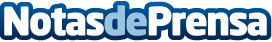 El arte floral funerario crece gracias a la compra online, según Floristería del TanatorioPoder comprar online coronas funerarias y todo tipo de arte florar funerario, está siendo la opción preferida por los madrileños. Floristería del Tanatorio desvela cuáles son los motivos florales funerarios que más compran sus clientes a través de su tienda onlineDatos de contacto:Floristería del Tanatoriohttps://www.floristeriadeltanatorio.es900 90 10 27Nota de prensa publicada en: https://www.notasdeprensa.es/el-arte-floral-funerario-crece-gracias-a-la Categorias: Nacional Interiorismo Sociedad E-Commerce Consumo http://www.notasdeprensa.es